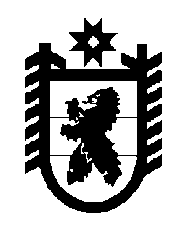 Российская Федерация Республика Карелия    УКАЗГЛАВЫ РЕСПУБЛИКИ КАРЕЛИЯО внесении изменения в Указ Главы Республики Карелия от 22 января 2014 года № 6	Внести в пункт 2 Положения о порядке организации и проведения социологических опросов населения об оценке эффективности деятельности органов местного самоуправления городских округов и муниципальных районов в Республике Карелия, утвержденного Указом Главы Республики Карелия от 22 января 2014 года № 6 «Об организации и проведении социологических опросов населения об оценке эффективности деятельности органов местного самоуправления городских округов и муниципальных районов в Республике Карелия» (Собрание законодательства Республики Карелия, 2014, № 1, ст. 29; 2015, № 7, ст. 1350; 2016, № 12, ст. 2586), изменение, изложив его в следующей редакции:	«2. Социологические опросы проводятся некоммерческой организацией, не являющейся государственным или муниципальным учреждением и специализирующейся на проведении социологических  исследований (опросов), отобранной по результатам конкурсного отбора (далее – организация), проводимого Министерством национальной и региональной политики Республики Карелия в установленном им порядке.».          Глава Республики Карелия                                                              А.О. Парфенчиковг. Петрозаводск7 марта 2018 года№ 19 